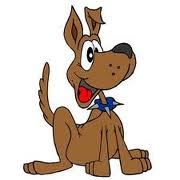 BIEDRĪBA  „REMIS „SacensībuStipro skrējiens ar suni„ JAUNLAICENE – 2022 „nolikums.13.08.2022.Sacensību mērķis.  Ieinteresēt , apvienot un nodrošināt aktīvās atpūtas iespējas suņiem un viņu saimniekiem.  Biedrības pasākumu popularizēšana starp citiem klubiem Latvijā.  Noskaidrot spēcīgākos un izturīgākos sportistus.  Ieinteresēt bērnus piedalīties stipro skrējienā.Sacensību laiks , norises vieta. 2.1.  Sacensības notiek 2022.gada 13.augustā , plkst.11°° , „Meisteri „, 	Jaunlaicenes pagasts, Alūksnes novads.        ( koordinātes :  57.545878  26.875468 )2.2.  Sacensību dalībnieku reģistrācijas sākums no plkst. 10°° „Starta”        sektora rajonā.2.3. Pasākums tiek rīkots pēc biedrības „Remis” kolektīvā plāna. Sacensību organizēšanu veic biedrība „Remis”. Vecākie tiesneši un pasākuma direktors tiek nozīmēti atsevišķi. Trases garums 3-4 km.3.  Dalības noteikumi.     3.1.  Dalībnieks uzrāda suņa vakcinācijas apliecību , kurā ir atzīme par              derīgu vakcināciju pret trakumsērgu un čipēšanu.     3.2. Sacensībās savu dalību var pieteikt dalībnieks no jebkuras organizācijas, kluba, biedrības vai arī individuāli. Suns var būt ar ciltsrakstiem vai bez. Sunim jābūt klīniski veselam. Sunim ir jāspēj izpildīt Noteikumu prasības.    3.3.  Sacensību dalības maksa – 15 €, grupa „Bērns ar suni” – 10 € .    3.4.  Dalībnieks, kurš nav sasniedzis pilngadību, sacensībās drīkst startēt ar vecāku (aizbildņa) rakstisku atļauju vai to klātbūtnē.    3.5.  Dalībnieks sacensībās drīkst startēt ar vienu vai vairākiem suņiem, bet  vairāki dalībnieki nedrīkst startēt ar vienu un to pašu suni, izņemot grupā „ Bērns ar suni ” .4.  Sacensību noteikumi.    4.1.  sacensību dalībnieki dalās trīs (3) grupās :Vīriešu grupa ;Sieviešu grupa ;Grupa „ Bērns ar suni „ – bērni vecumā līdz 15 gadiem (ieskaitot ) ar suni. Šajā grupā drīkst startēt bērns ar suni , kurš (suns) jau ir piedalījies šajās sacensībās kādā no iepriekšējām grupām.     4.2.  Dalībnieks sacensībās piedalās sporta apģērbā un sporta apavos.     4.3. Dalībnieka sunim , veicot distanci , ap kaklu ir jābūt mīkstajai kakla siksnai vai  arī var izmantot Y veida iemauktus. Suns distancē dodas ar pavadoni.    4.4.  Dalībnieka suns nedrīkst izrādīt agresivitāti pret citiem sacensību dalībniekiem , suņiem , tiesnešiem. Dalībniekam savs suns (viņa darbības ) ir jākontrolē visu sacensību laiku – gan distancē, gan ārpus tās. Distancē suns atrodas pavadā – ne garākā par 3 m. Ārpus distances sunim obligāti ir jābūt pie pavadas, kā arī agresivitāti izrādošiem suņiem ir jābūt ar uzliktu uzpurni.    4.5. Dalībnieks nedrīkst rupji izturēties pret savu suni, citiem dalībniekiem un viņu suņiem, tiesnešiem.    4.6.   Sacensību distanci, šķēršļu secību – izvietojumu nosaka sacensību galvenais tiesnesis un organizatori, vadoties no sacensību norises vietas iespējām.    4.7.  Dalībnieka pienākums ir satīrīt, savākt pēc sava suņa distancē un ārpus tās, ja ir radusies tāda situācija (veiktas dabiskās vajadzības).    4.8.  Dalībnieka starta kārtības numuru nosaka ar izlozes palīdzību vai arī reģistrēšanās secībā, saņemot attiecīgo kārtas numuru.    4.9.  Ja dalībnieks pārkāpj šo noteikumu 4.4. un 4.5. punktus, tad dalībnieks tiek diskvalificēts.   4.10. Ja dalībnieks ir uzsācis startus, bet tiek diskvalificēts par izdarītajiem pārkāpumiem, kā to paredz šo noteikumu punkti, tad iemaksātā dalības nauda dalībniekam atmaksāta netiek.   4.11. Dalībnieks, kura suns , atrodoties distancē, izdara dabiskās vajadzības, tiek noņemts no sacensībām.   4.12.  Dalībnieks ar suni ierodas uz starta līnijas nekavējoties uzreiz pēc tiesnešu uzaicinājuma.   4.13.  Dalībnieki, kuri uz sacensību dienu ir sasnieguši 45 gadu vecumu (pilni gadi), par katru pilnu gadu virs norādītā vecuma saņem laika handikapu 5 sekundes, kas tiek atskatītas no fiksētā kopējā distancē uzrādītā laika.   4.14.  Sacensībām reģistrēto suņu īpašniekiem ir jābūt atbildīgiem par sava suņa uzvedību un veselības stāvokli sacensību laikā.   4.15.  Katrs sacensību dalībnieks piesakoties sacensībām apliecina , ka uzņemas pilnu atbildību par savu un sava suņa veselību. Sacensību organizatori nenes atbildību par dalībnieku iespējamām traumām sacensību laikā, pirms un pēc tām.5.  Sacensību programma.   5.1.  Sportists ar suni distanci veic sunim atrodoties pie pavadas.   5.2.  Pie starta līnijas suns var sēdēt, gulēt, stāvēt.   5.3. Distances garumu nosaka organizatori, ņemot vērā vietējos apstākļus.   5.4.  Dalībnieka distances laiku sāk skaitīt no tā brīža, kad ir dota tiesneša starta komanda . Laika fiksēšana tiek pārtraukta , dalībniekam finišējot kopā ar suni (pēc pēdējā finišējošā no dueta).   5.5.   Distancē izvietoti dažādas konfigurācijas  šķēršļi – gan mākslīgie, gan dabīgie  - lecamie, lienamie, kas jāpārvar dalībniekam     ar suni kopā.   5.6.  Distancē dalībniekam ar suni kopā būs jāpārvar ūdens un dubļu šķēršļi.  5.7.  Šaušana no pneimatiskā ieroča (pozīcija guļus, attālums 10 m, pieci (5) mērķi ).  5.8.  Figuranta aizturēšana vai aporta atnešana.6.  Soda laiki.6.1.   5 sek.  -  ja kāds no dalībniekiem šķērsli nogāž, bet to pārvar.6.2. 10 sek. – ja kāds no dalībniekiem uzkāpis vai pārkāpis kādu no ierobežojošajām līnijām (par katru reizi).6.3. 15 sek. – ja aports nav aizmests pietiekamā attālumā (bērns ar suni).6.4.  15 sek. – ja sunim nav aktīvs ķēriens.6.5.  10 sek. – ja suns aportu paņem, bet neatnes līdz līnijai.6.6. 20 sek. – ja suns vispār neieķeras figurantā 10 sekunžu laikā; neizrāda pilnīgi nekādu interesi par figurantu vai aportu.6.7. 20 sek. – ja kāds no dalībniekiem neizskrien/neieskrien iedomātajos (apzīmētajos) vārtos.6.8.  par katru ar pneimatisko šauteni nesašauto mērķi – viens soda aplis.6.9.  30 sek. – par nevērīgu attieksmi pret ieroci.7. Sacensībās iegūto vietu noteikšana. 7.1.  Dalībnieka ieņemto vietu nosaka, ņemot vērā un saskaitot distancē uzrādīto laiku, saņemto sodu apmēru.  7.2.  Ja individuālā laika rezultāti dalībniekiem ir vienādi, tad augstāku vietu ieņem tas , kurš startējis pirmais.  7.3. Sacensībās iegūtās vietas tie pārvērstas punktos un iegūtos punktus ņem vērā  2022.gada sezonas uzvarētāja noteikšanā. Piemērs: sacensībās piedalās 20 dalībnieki, tad 1.vietas ieguvējs iegūst 20 punktus, 2.vietas – 19, 3.vietas – 18 utt.  7.4. Sacensību „Stipro skrējiens 2022” rezultāti tiek ieskaitīti biedrības       „ Remis „ rīkoto sacensību „ 2022 gada sezonas uzvarētājs „ kopvērtējumā.8. Sacensību uzvarētāju apbalvošana.8.1. Katras grupas sacensību uzvarētāji saņem attiecīgās pakāpes diplomu, medaļu, kausu un balvu.  8.2.  Katras grupas 2. un 3. vietas ieguvēji saņem attiecīgās pakāpes diplomu, medaļu un kausu.  8.3.  Sacensību dalībnieki, kuri nav izcīnījuši godalgotas vietas – saņem biedrības „ Remis „ piemiņas medaļas.